PUBLIC NOTICE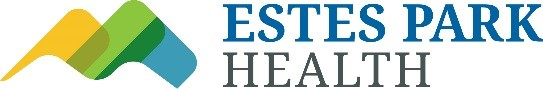 Per the SUNSHINE LAW regulation 24-6-402, (4)(e) C.R.S. & 24-6-402-(4)(f) C.R.S. Notice is hereby given of the following meeting:ESTES PARK HEALTH BOARD OF DIRECTORS’Executive SessionThursday, January 27, 20225:10 PMEstes Park Health Virtual Meeting Only Estes Park, CO  80517 PUBLIC NOTICE is hereby given that the Estes Park Health Board of Directors will be meeting in Executive Session, pursuant to 24-6-402 (4)(e) C.R.S. for the purpose of determining positions relative to matters that may be subject to negotiations; developing strategy for negotiations; and Section 24-6-402(4)(f) C.R.S for the purpose of discussing personnel matters.  Due to social distancing recommendations, the Estes Park Health Board of Directors Executive Session meeting will be held as a teleconference only meeting.  The meeting may be accessed by dialing 1-888-895-6448 and using the access code 7144869430#.Dated January 26, 2022